Број: 204-15-О/4Дана: 25.09.2015.ПРЕДМЕТ: ДОДАТНО ПОЈАШЊЕЊЕ КОНКУРСНЕ ДОКУМЕНТАЦИЈЕ БРОЈ 204-15-О - Набавка медицинске опреме за потребе Клиника у оквиру Клиничког центра Војводине1. ПИТАЊЕ ПОТЕНЦИЈАЛНОГ ПОНУЂАЧА:„Zahtev za pojašnjenje konkursne dokumentacije u skladu sa Javnom nabavkom dobara u otvorenom postupku broj 204-15-O , predmet nabavke: NABAVKA MEDICINSKE OPREME ZA POTREBE KLINIKE U KLINIČKOM CENTRU VOJVODINA.U skladu sa Zakonom o javnim nabavkama Republike Srbije, a u vezi sa konkursnom dokumentacijom za Javnu nabavku dobara u otvorenom postupku broj 204-15-O , predmet nabavke:   NABAVKA MEDICINSKE OPREME ZA POTREBE KLINIKE U KLINIČKOM CENTRU VOJVODINA, postavljamo vam sledeće pitanje:U delu 3 – Tehničke karakteristike dobara, za Partiju br. 2 – Mašina za pranje endoskopa PAA Vreme trajanja kompletnog ciklusa  22 do 26 minuta po kompltnom ciklusu, nije moguće, jer obični programi traju između 45 do 60 minuta, bez sušenja nešto manje ali ne svakako od 22 do 26 minuta. Programi su razvijeni po standardima EN ISO 15883-1,-2,-4 i nikako se ne mogu postići za 26 minuta. U odnosu na ovako postavljen zahtev, predlažemo da ga preispitate i dozvolite da vreme trajanja ciklusa ili programa bude po standardima EN ISO 15883-1,-2,-4, što većina svetskih ozbiljnih svetskih proizvođača koristi. U smislu ovih činjenica nadamo se Vašem odgovoru na postavljena pitanja, smatrajući da bi pojedine delove konkursne dokumentacije trebalo dopuniti obzirom da su isti nedovoljno precizni i ostavljaju dosta prostora za nedoumice i različita tumačenja a kako bi sve bilo u duhu pozitivno-pravnih propisa koji regulišu ovu materiju.ОДГОВОР КЦВ НА ПИТАЊЕНаручилац остаје при својим захтевима. Сходно потребама гастро-ентеролошког кабинета у поређењу са бројем заказаних интервенција у току дана, битно је да назначен временски период  не прелази захтеван. Такође напомињемо да у оквиру Клиничког центра Војводине постоје два уређаја са  дужином трајања циклуса од 20 минута и искустава су максимално позитивна и у складу са потребама службе. С поштовањем, Комисија за јавну набавку 204-15-ОКЛИНИЧКИ ЦЕНТАР ВОЈВОДИНЕKLINIČKI CENTAR VOJVODINE21000 Нови Сад, Хајдук Вељкова 1, Војводина, Србија21000 Novi Sad, Hajduk Veljkova 1, Vojvodina, Srbijaтеl: +381 21/484 3 484www.kcv.rs, e-mail: tender@kcv.rs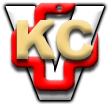 